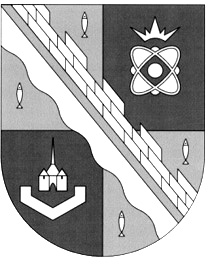 СОВЕТ ДЕПУТАТОВ МУНИЦИПАЛЬНОГО ОБРАЗОВАНИЯСОСНОВОБОРСКИЙ ГОРОДСКОЙ ОКРУГ ЛЕНИНГРАДСКОЙ ОБЛАСТИ(ТРЕТИЙ СОЗЫВ)ПРОТОКОЛПУБЛИЧНЫХ СЛУШАНИЙот 18 ноября 2015 года № 4Начало слушаний: 17.00                                                                                                     Окончание слушаний: 18.55Тема публичных слушаний: Рассмотрение проекта бюджета Сосновоборского городского округа на 2016 год и на плановый период 2017 и 2018 годов. Дата назначения слушаний: 18.11.2015 г., в соответствии с распоряжением главы Сосновоборского городского округа от 06.11.2015 г. от № 52-р «О назначении публичных слушаний по рассмотрению проекта бюджета Сосновоборского городского округа на 2016 год и на плановый период 2017 и 2018 годов на 18 ноября 2015 года» Информация о проведении публичных слушаний, порядок учета предложений граждан к проекту решения, а также порядок участия граждан в его обсуждении официально опубликованы (обнародованы) в городской газете «Маяк» от 07 ноября 2015 года № 83 и размещены на официальном сайте Сосновоборского городского округа в сети «Интернет». Проект решения размещен на официальном сайте Сосновоборского городского округа в сети «Интернет» в разделе «ПУБЛИЧНЫЕ СЛУШАНИЯ».Место проведения: здание администрации Сосновоборского городского округа, каб. 370.На публичных слушаниях присутствовали: 71 человек.Председательствующий на публичных слушаниях: заместитель председателя совета депутатов Сосновоборского городского округа Сорокин Н.П.От администрации  - заместитель главы администрации Сосновоборского городского округа, председатель комитета финансов Козловская О.Г. Открыл публичные слушания: заместитель председателя совета депутатов Сосновоборского городского округа Сорокин Н.П.По проекту решения совета депутатов на 2016 год и на плановый период 2017 и 2018 годов слушали Козловскую О.Г.Выступали:-председатель финансово - контрольной комиссии Сосновоборского городского округа  Морозова М.Н.- председатель комитета образования администрации Сосновоборского городского округа Пыльцына С.Е;- председатель комитета по управлению муниципальным имуществом  Сосновоборского городского округа Михайлова Н.В. - председатель комитета по управлению жилищно-коммунальным хозяйством Сосновоборского городского округа Винник Д.В.ТАБЛИЦАпоступивших вопросов и предложений во время проведения публичных слушаний по проекту решения совета депутатов  «О бюджете Сосновоборского городского округа на 2016 год  и плановый период 2017 и 2018 годов» Заместитель председателя совета депутатов                                                                                         Н.П. СорокинСекретарь публичных слушаний	                                                     Е.И.Ремнева№ п/п№ поправкиАвтор поправкиТекст вопросаИнформация и предложения администрации1235611Мартынова О.В.О перспективах строительства муниципального жилого дома для представителей бюджетной сферы с учетом областного софинансированияРабота в этом направлении ведется, строительство такого дома возможно только за счет средств областного бюджета.22Кострова Е.И.О предоставлении плана по текущему ремонту газонов в 2016 годуРемонту подлежат газоны, на которых грунт уже выше бордюра. План работ определяется после зимнего периода. В состав данных работ входит снятие верхнего слоя грунта, завоз плодородной почвы и засев семян трав. Так же в состав работ может входить и удаление деревьев (как в 2015 году) с посадкой др.33Кострова Е.И.О сохранении двух оздоровительных групп в МБДОУ «Детский сад N5 комбинированного вида».В рамках областного финансирования при утверждении нового штатного расписания с 1.01.2016 года сохранены 3,5 ставки медицинского персонала, необходимые для оказания детям оздоровительных услуг в прежнем объеме. Выделение дополнительных средств из местного бюджета на сегодняшний день не требуется. 44Эфендиев ДжавидО реализации Областного закона Ленинградской области от 14.10.2008 № 105-оз «О бесплатном предоставлении отдельным категориям граждан земельных участков для индивидуального жилищного строительства на территории Ленинградской области» в части проведения коммуникаций, строительстве дорог и планировании необходимой базовой инфраструктуры для многодетных семей в «Восточном районе» Сосновоборского городского округаВ адресной программе на 2016 год не включены средства на выполнение работ по проектированию инфраструктуры «Восточного района». Администрацией направлено письмо за № 01-14-5508/15-0 от 26.08.2015 в комитет по строительству Ленинградской области о возможности выделения средств из областного бюджета для выполнения проекта строительства инженерной и транспортной инфраструктуры в квартале района «Восточный»55Земцов В.А.О перспективах строительства новых линий электросети в д. Ст. Калище.    Строительство пока не может быть выполнено, т.к. не сделано межевания 66Без Ф.И.О.Строительство в городе приюта для домашних животныхВ настоящее время средства на эти цели в бюджете не предусмотрены. Данные мероприятия могут быть выполнены в случае выделения средств из областного бюджета. На сегодняшний день областью выделяются субвенции на регулирование численности бездомных животных.Также строительство приюта возможно за счет средств пожертвованных юридическими или физическими лицами.  Собранных средств на сегодняшний день, недостаточно. 77Канюк Р.Н.Об оказании администрацией Сосновоборского городского округа помощи по озеленению и благоустройству сквера ЧернобыльцамВ 2016 году при наличии экономии будут выполнены работы в части озеленения данного сквера, а также закуплены скамейки.